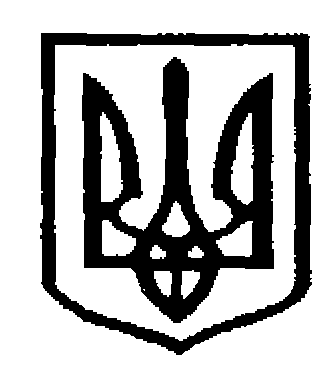 У К Р А Ї Н АЧернівецька міська радаУ П Р А В Л I Н Н Я   О С В I Т Ивул. Героїв Майдану, 176, м. Чернівці, 58029 тел./факс (0372) 53-30-87,  E-mail: osvitacv@gmail.com  Код ЄДРПОУ №02147345Про надання інформаціїКеруючись ст. 19 Закону України «Про охорону дитинства», ст. 22 Закону України «Про основи соціальної захищеності інвалідів України» та ст. 13 Закону України «Про соціальний і правовий захист військовослужбовців та членів їх сімей» (зі змінами та доповненнями), з метою підготовки розпорядження обласної державної адміністрації «Про сприяння вступу до навчальних закладів області у 2019 році дітей окремих пільгових категорій» управління освіти міської ради просить подати списки дітей з числа випускників 9-х та 11-х класів закладів загальної середньої освіти за формами, що додаються:- дітей-інвалідів, які потребують навчання у вищих та професійно-технічних навчальних закладах області (дітей-інвалідів І-ІІ груп, для вступу до ВНЗ ІІІ-ІV р.а.), додаток 1;- дітей, у яких один з батьків був військовослужбовцем та загинув чи визнаний судом безвісно відсутньою особою при виконанні ним обов’язків військової служби в зоні проведення ООС (АТО), додаток 2;- дітей-сиріт та дітей, позбавлених батьківського піклування, які потребують навчання у ПТНЗ області, додаток 3; - - дітей-сиріт та дітей, позбавлених батьківського піклування, які потребують навчання у вищих навчальних закладах області, додаток 4.Зазначену інформацію необхідно подати до 05 березня 2019 року в управління освіти (каб. 98 Федюк Р.Ю.) та на електронну адресу: ruslan.1983.rf@gmail.com Просимо довести інформацію до відома батьків та опікунів.Заступник начальника управління  освіти                                 Чернівецької міської ради                                                      Н.П. ВітковськаФедюк Р.Ю. 53-61-59Додаток  1 до листа                                                                                                                                                                                                                                                                                      Департаменту освіти і науки                                                                                                                                           Чернівецької облдержадміністрації                                                                                                                                           від 07.02.2019 № 263Список дітей-інвалідів-випускників шкіл-інтернатів, загальноосвітніх, професійно-технічних, вищих І-ІІ рівнів акредитації навчальних закладів, які потребують навчання у вищих та професійно-технічних навчальних закладах області Примітка: прізвище, ім’я, по батькові дітей вивірити з свідоцтвом про народження (паспортом), зазначити повну назву навчального закладу, спеціальність, не використовувати абревіатуру.Додаток  2 до листа                                                                                                                                                                                                                                                                                      Департаменту освіти і науки                                                                                                                                           Чернівецької облдержадміністрації                                                                                                                                           від 07.02.2019 № 263Список дітей, у яких один з батьків був військовослужбовцем та загинув чи визнаний судом безвісно відсутньою особою при виконанні ним обов’язків військової служби в зоні ЩЩС (АТО) - випускників шкіл-інтернатів області, загальноосвітніх, професійно-технічних, вищих І-ІІ рівнів акредитації навчальних закладів, які потребують навчання у вищих та професійно-технічних навчальних закладах областіПримітка: прізвище, ім’я, по батькові дітей вивірити з свідоцтвом про народження (паспортом), зазначити повну назву навчального закладу, спеціальність, не використовувати абревіатуру.Додаток  3 до листа                                                                                                                                                                                                                                                                                   Департаменту освіти і науки                                                                                                                                           Чернівецької облдержадміністрації                                                                                                                                       від 07.02.2019 № 263Список дітей-сиріт та дітей, позбавлених батьківського піклування  - випускників шкіл-інтернатів області, загальноосвітніх навчальних закладів, які потребують навчання у професійно-технічних навчальних закладах областіПримітка: прізвище, ім’я, по батькові дітей вивірити з свідоцтвом про народження (паспортом), зазначити повну назву навчального закладу, спеціальність, не використовувати абревіатуру.Додаток 4 до листа                                                                                                                                                                                                                                                                                      Департаменту освіти і науки                                                                                                                                           Чернівецької облдержадміністрації                                                                                                                                           від 07.02.2019 № 263Список дітей-сиріт та дітей, позбавлених батьківського піклування  - випускників шкіл-інтернатів області, загальноосвітніх, професійно-технічних, вищих І-ІІ рівнів акредитації навчальних закладів, які потребують навчання у вищих навчальних закладах ІІІ-ІVр.а. областіПримітка: прізвище, ім’я, по батькові дітей вивірити з свідоцтвом про народження (паспортом), зазначити повну назву навчального закладу, спеціальність, не використовувати абревіатуру.07.02.2019 № 01-34/263    Керівникам закладів загальної середньої освіти№ з/пПрізвище, ім’я, по батькові дитиниНазва навчального закладу, який закінченоКлас /курс Назва навчального закладу, де бажає продовжувати навчання дитина(спеціальність)Правовий статус дитини№ з/пПрізвище, ім’я, по батькові дитиниНазва навчального закладу, який закінченоКлас /курс Назва навчального закладу, де бажає продовжувати навчання дитина(спеціальність)Правовий статус дитини№ з/пПрізвище, ім’я, по батькові дитиниНазва навчального закладу, який закінченоКлас /курс Назва навчального закладу, де бажає продовжувати навчання дитина(спеціальність)Правовий статус дитини№ з/пПрізвище, ім’я, по батькові дитиниНазва навчального закладу, який закінченоКлас /курс Назва навчального закладу, де бажає продовжувати навчання дитина(спеціальність)Правовий статус дитини